Publicado en Madrid el 24/01/2022 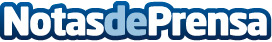 Madrid se convierte por un día en la capital del TravelTech gracias a Top Seeds Lab y Travel Tech 1 SCRLa aceleradora Top Seeds Lab y la Sociedad de Capital Riesgo Travel Tech 1, con el patrocinio de Deloitte, han celebrado la V edición de su Travel Innovation Summit, reuniendo presencialmente de nuevo, después de dos años,  a directivos de empresas turísticas y tecnológicas, a inversores y a emprendedores, con el fin de identificar las verdaderas tendencias del Turismo en 2022 y conocer de primera mano las innovaciones en TravelTech que son una realidad y están mejorando la experiencia de los clientesDatos de contacto:Dr. Javier González-Soria Moreno de la Santa619763676Nota de prensa publicada en: https://www.notasdeprensa.es/madrid-se-convierte-por-un-dia-en-la-capital Categorias: Madrid Turismo Emprendedores E-Commerce Innovación Tecnológica http://www.notasdeprensa.es